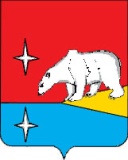 АДМИНИСТРАЦИЯГОРОДСКОГО ОКРУГА ЭГВЕКИНОТП О С Т А Н О В Л Е Н И ЕО норме расхода твердого топлива на отопление и хозяйственно-бытовые нужды для населения, проживающего в жилых домах с печным отоплениемВ соответствии со статьей 16 Федерального закона от 6 октября 2003 г. № 131-ФЗ «Об общих принципах организации местного самоуправления в Российской Федерации», Постановлением Правительства Российской Федерации от 23 мая 2006 г. № 306 «Об утверждении Правил установления и определения нормативов потребления коммунальных услуг», в целях определения и целевого использования средств на возмещение предприятиям убытков от реализации топлива населению по государственным регулируемым розничным ценам, руководствуясь Уставом городского округа Эгвекинот, Администрация городского округа ЭгвекинотПОСТАНОВЛЯЕТ: Утвердить норму расхода твердого топлива на отопление и хозяйственно-бытовые нужды населения, проживающего в жилых домах с печным отоплением, согласно приложению к настоящему постановлению.Настоящее постановление обнародовать в местах, определенных Уставом городского округа Эгвекинот, и разместить на официальном сайте Администрации городского округа Эгвекинот в информационно-телекоммуникационной сети «Интернет».Настоящее постановление вступает в силу со дня обнародования.Контроль за исполнением настоящего постановления возложить на Управление промышленной политики Администрации городского округа Эгвекинот (Абакаров А.М.).Глава Администрации                                                                                       Р.В. Коркишко                                                                                                   Приложениек постановлению Администрации                           городского округа Эгвекинот                                      от 12 ноября 2020 г. № 486-паНорма
расхода твердого топлива на отопление и хозяйственно-бытовые нужды населения, проживающего в жилых домах с печным отоплениемот 12 ноября 2020 г.№ 486 - па                      п. Эгвекинот№ п/пНаименование населенного пунктаЕдиницаизмеренияВидтопливаГодовой расход топлива на отопление  1 м² жилого помещения1с. Ванкарем, с. Нутэпэльментоннуголь0,3002с. Конергино, с. Уэлькальтоннуголь0,230